Name of journal: World Journal of Gastroenterology ESPS Manuscript No: 8949Columns: Case REPORTManifestations of gastrointestinal plasmablastic lymphoma: A case series with literature reviewLuria L et al. Clinical manifestations of gastrointestinal plasmablastic lymphomaLynette Luria, Johnny Nguyen, Jun Zhou, Michael Jaglal, Jane L Messina, Domenico Coppola, Lubomir Sokol, Ling ZhangLynette Luria, Johnny Nguyen, Department of Pathology, University of South Florida Morsani College of Medicine, Tampa, FL 33612, United States. Jun Zhou, Department of Pathology, Wayne State University School of Medicine, Michael Jaglal, Department of Malignant Hematology, H. Lee Moffitt Cancer Center and Research Institute, Tampa, FL 33612, United StatesJane L Messina, Domenico Coppola, Lubomir Sokol, Department of Surgical Pathology, H. Lee Moffitt Cancer Center and Research Institute, Tampa, FL 33612, United StatesLing Zhang, Department of Hematopathology and Laboratory Medicine, H. Lee Moffitt Cancer Center and Research Institute, Tampa, FL 33612, United StatesAuthor contributions: Zhang L participated conceived the study and facilitated data collection; Zhang L also provided oversight of the study; Lucia L participated in drafting the manuscript, data collection, and statistical analysis; Nguyen J participated in drafting, revising, editing the manuscript as well as data collection and statistical analysis; Zhou J helped in data collection and review of the manuscript; Messina J, Coppola D and Sokol L provided support and review of the manuscript; Jaglal M contributed clinical information regarding the fourth case presented and reviewed the manuscript; all of the authors approved of the final version of the manuscript.Correspondence to: Ling Zhang, MD, Department of Hematopathology and Laboratory Medicine, H. Lee Moffitt Cancer Center and Research Institute, 12902 Magnolia rd., Tampa, FL 33612, United States. ling.zhang@moffitt.orgTelephone: +1-813-7452852 Fax: +1-813-7451708Received: January 13, 2014 Revised: March 22, 2014Accepted: May 23, 2014Published online: AbstractPlasmablastic lymphoma (PBL) rarely occurs in the gastrointestinal (GI) tract with limited studies. We reviewed the clinical histories and pathology of four patients with GI PBL at our institute and similar case reports published in peer-reviewed journals. In our first case, a 40 year-old human immunodeficiency virus (HIV) positive male presented with a hemorrhoid-like sensation, and was diagnosed with PBL via biopsy of a rectal mass. The second case involves a 65 year-old healthy male with bloody diarrhea who was found to have PBL in a resected sigmoid mass. The third patient was a 41 year-old male with a history of Crohn’s disease who presented with abdominal pain, diarrhea, and weight loss. A small intestinal mass (PBL) was removed. The fourth patient was a 65-year-old male who was found PBL after surgical resection of bowel for his florid Crohn’s disease. He later developed secondary acute myeloid leukemia. Clinical outcome was very poor in 3 out of 4 patients as reported in the literature. One patient survived chemotherapy followed by autologous transplant. The prototypical clinical presentation and variations of PBL can help create a more comprehensive differential diagnosis for GI tumors and establish an appropriate therapeutic guideline. © 2014 Baishideng Publishing Group Inc. All rights reserved.Key words: Plasmablastic lymphoma; Undifferentiated carcinoma; Non-Hodgkin lymphoma; Diverse clinical manifestation and treatmentCore tip: Plasmablastic lymphoma rarely occurs as a primary lesion within the gastrointestinal tract. It frequently occurs in human immunodeficiency virus-positive patients, usually within the oral cavity. Its unique immunohistochemical profile may mislead unaware pathologists, and may potentially delay an accurate diagnosis and proper clinical treatment. Luria L, Nguyen J, Zhou J, Jaglal M, Messina JL, Coppola D, Sokol L, Zhang L. Manifestations of gastrointestinal plasmablastic lymphoma: A case series with literature review. World J Gastroenterol 2014; In pressINTRODUCTIONPlasmablastic lymphoma (PBL) is classified by the World Health Organization (WHO) as a type of mature B-cell lymphoma that expresses plasma cell antigens (CD38, CD138, MUM1) but not common B-cell antigens (CD20, CD19, PAX5)[1,2]. While its pathogenesis is not yet fully understood it has been shown that the Epstein-Barr Virus (EBV) is present in a majority of cases and a percentage of cases are associated with MYC gene rearrangement[2]. PBL was initially identified in the oral cavity of HIV positive individuals and this continues to be the prototypical presentation of approximately 80% of PBL cases within this population[3]. Since first described in 1997, there have been numerous cases in immunocompromised non-HIV individuals. PBL has also been found in areas outside the oral cavity, favoring sites such as the gastrointestinal (GI) tract, lymph nodes, and skin[4]. The gastrointestinal tract is one of the more common extranodal sites, especially in HIV negative patients. Given its unique phenotypic presentation by loss of common leukocyte antigen (CD45) expression, it might not directly lead to a diagnosis of conventional non-Hodgkin lymphoma, which is CD45 positive. Instead, initial differential diagnoses might include likely all CD45 negative neoplasms that could potentially involve the GI tract including poorly or undifferentiated carcinomas, including colorectal carcinoma, neuroendocrine cell neoplasms/carcinoid tumors, medullary carcinoma, signet ring cell carcinoma, metastatic tumors, angiosarcoma, de dovo diffuse large B-cell lymphoma and anaplastic plasmacytoma and rarely plasmablastic myeloma. Misinterpretation of GI PBL would have a great impact on treatment strategy and clinical outcome. PBL is considered an aggressive lymphoma with a median overall survival of 14 months[3,4]. There is no consensus on treatment protocol in place, and while more aggressive regimens are suggested, they have not shown to provide statistically improved outcome[5]. As of date, there are only a handful of case reports[6-19], but not a large case series emphasizing its clinical and pathologic variations as well as appropriate treatment implications. CASE REPORTHere we describe 4 cases of PBL found in the GI tract of patients who presented to Moffitt Cancer Center for evaluation and treatment. We have also conducted a review of the literature of other reported cases of GI plasmablastic lymphoma (GI-PBL). Case 1At an outside facility, a 40-year-old Caucasian male presented with complaints of recent onset weight loss, nausea, and a “hemorroidal type” sensation in his anal area. The patient was diagnosed with HIV in 2004 and attributed his initial weight loss to recent changes in his antiretroviral therapy (ART) therapy (lamivudine, tenofovir and efavirenz). He also had a history of hepatitis B virus infection. A mass was identified under endoscopy and was subsequently resected. A diagnosis of GI plasmablastic lymphoma (GI-PBL) was suspected by a surgical pathologist at the outside facility but the other neoplastic or non-neoplastic process involving GI tracts could not be completely excluded. The patient presented at Moffitt Cancer Center for evaluation one month after the resection for second opinion. The initial laboratory data showed a white blood cell count of 4.4 x 109/L, hemoglobin 133 g/L, and platelets of 145 x 109/L. His lactate dehydrogenase (LDH) level was slightly elevated at 952 U/L (normal range 313- 618 U/L). Pathologic review of the resected mass showed squamous mucosa covered tissue with a diffuse lymphoid infiltrate composed of intermediate-to–large cells with dispersed chromatin and prominent nucleoli, which showed round-to-slightly irregular nuclear borders (Figure 1 A and B). Numerous single apoptotic bodies and tingible body macrophages were noted. Immunohistochemistry showed the atypical cells to be strongly positive for CD138 (Figure 1C), CD79a, BCL2, and BCL6. The tumor cells were also weakly positive for CD56 and CD45. In-situ hybridization was strongly positive for EBV-encoded RNA (EBER) (Figure 1 E). The proliferation index was high (80%), as measured by a Ki-67 immunostain (Figure 1 F). The specimen was negative for CD3, CD5, CD10, CD20 (Figure 1 D), CD30, EMA, ALK, and human herpesvirus 8 (HHV-8). A fluorodeoxyglucose positron emission tomography (FDG-PET) scan showed hypermetabolic areas in the anal area, mediastinum, right hilum, retroperitoneum, and right common iliac chain. His bone marrow biopsy was unremarkable. Based on these clinical and pathologic findings, the final diagnosis was PBL. The patient was treated with dose-adjusted EPOCH (etoposide, vincristine, doxorubicin, cyclophosphamide, and prednisone) therapy, including intrathecal prophylaxis with methotrexate, which he tolerated very well. A follow-up computer axial tomography (CT) scan showed a decrease in his lymphadenopathy after 3 cycles. He was on anti-HIV therapy and prophylactic antibiotics (Azithromycin, trimethoprim-sulfamethoxazole, and acyclovir) for infections. However, at his 12 month follow-up, the patient had developed PBL of the bladder that was confirmed by biopsy. Per CT, massive nodal soft tissue involvements were noted within the left and right retroperitoneal regions of the pelvis anterior to the mid sacrum measuring (7.0 cm), periaortic region (2.0 cm) and adjacent to kidneys (6.0 cm). Additional chemotherapy was continued. However, the patient was lost of follow up after the visit.Case 2A 64-year-old male presented with bloody diarrhea. A pelvic CT with contrast was performed, which disclosed a large mass arising from the mid to distal sigmoid colon with prominent thickening of the sigmoid colon and exophytic extension of the mass (measuring 6.5 cm x 7.4 cm) into the soft tissues posterolateral to the sigmoid colon on the left side. An outside facility performed a colonoscopy and subsequent resection of the sigmoid mass. A diagnosis of “favoring a hematopoietic tumor” was issued by the outside pathology facility. Differential diagnoses included, but was not limited to, anaplastic plasmacytoma, diffuse large B-cell lymphoma and cytokeratin negative, poorly differentiated carcinoma. The patient was transferred to our hospital for consultation. Laboratory tests performed at our institution revealed a white blood cell count of 9.5 x 109/L, hemoglobin of 150 g/L, platelets of 309 x 109/L. His chemistry prolife and liver function tests were normal. An HIV test was negative. The slides of bowel resection were reviewed and further ancillary studies were ordered. Microscopic examination of the resected specimen showed atypical plasmacytoid cells with intermediate to large nuclei with peripheral chromatin and many prominent nucleoli. The atypical cells were positive for CD45 (dim), CD10, CD38 (bright), and VS38. There was focal positivity for EMA, BCL6, CD30, and cyclin-D1. CD117 staining showed weak positivity. They were negative for CD19, CD20, CD5, CD79a, CD138, CD34, and HLA-DR. According to the outside pathology report, the neoplastic cells were negative for cytokeratin AE1/AE3, CK7, CK20, CAM5.2, CDX2, melan A, S100, ALK, BCL2, CD34, CD4, CD7, CD56, CD68, and TdT. Light chain studies were non-contributory due to heavy background staining. The proliferation fraction by Ki-67 was estimated to be greater than 90%. Additional studies performed at Moffitt Cancer Center confirmed that the tumor was negative for CD20 and strongly positive for EBER. While EBV associated diffuse large B cell lymphoma (DLBCL) of the elderly can be CD20 negative and present with immunoblastic features resembling PBL, it is usually non-germinal center type, and this patient also showed negativity for CD19, CD79a, and BCL2 and positivity for CD10 and BCL6[38]. These findings made this a less likely diagnosis, and the final diagnosis was PBL. A FDG-PET scan showed hypermetabolic areas in the pelvis. A bone marrow biopsy showed normocellular bone marrow with no evidence of involvement by malignant lymphoma.  He was initially treated with R-CHOP (cyclophosphamide, doxorubicin, vincristine, and prednisone–rituximab) therapy because the immunohistochemistry (IHC) panel received from the referring entity did not contain a CD20 stain. The clinician thought it would be prudent to add rituximab to the patient’s therapy until our institution ran an additional IHC study to confirm that the lymphoma cells completely lacked CD20 expression. The patient went into complete remission after six cycles of chemotherapy and received an autologous hematopoietic stem cell transplant (auto-HSCT). Follow-up 44 months after the initial diagnosis and 35 months post transplant showed complete remission.Case 3A 41-year-old male with a longstanding history of Crohn’s disease diagnosed in 1999 had undergone a right colectomy almost 10 years prior to presentation. He was on 6-mercaptopurine (6-MP) and budesonide (Entocort) since 2001, and was clinically stable under his primary care physician besides a chronic fistula-in-ano for the last two years. He presented with a 35 pound weight loss, abdominal pain, and diarrhea at a local hospital, where a CT of the abdomen demonstrated diffuse bowel wall thickening of small bowel loop and associated with a mass showing irregular central area of non-enhancement (phlegmon) measuring 7.0 cm x 4.0 cm around the small intestine. The patient was initially treated with steroids and antibiotics without improvement. The involved section of bowel was removed after a CT-guided needle biopsy failed to drain any fluid from the mass. The patient came to Moffitt for further evaluation and treatment. A microscopic review of the mass showed mucosa-covered tissue associated with focal dense infiltrates of sheets of large atypical lymphoid cells throughout the whole thickness of the small bowel wall, which was superimposed with inflammatory process. The atypical cells had eccentrically round to oval nuclei, prominent nucleoli, and abundant eosinophilic cytoplasm. The tumor cells stained positive for CD30, CD79a, MUM-1 and weakly positive for PAX5 and CD68. There was variable staining for CD45, CD20, CD138, CD3, CD5, CD25, ALK1, cytokeratin, CAM5.2, and CD56 were negative. EBER was positive. Ki-67 showed a proliferation index of 75%. This confirmed the diagnosis of a primary GI PBL. The uninvolved segments of small bowel display characteristic histology for Crohn’s disease.  Bone marrow staging was negative for involvement by lymphoma. A FDG-PET/CT scan demonstrated increased metabolic activity within loops of proximal large intestine and no evidence of metabolically active lymphadenopathy within the neck, chest, abdomen or pelvis. The patient was started on HyperCVAD chemotherapy (Cyclophosphamide, vincristine, doxorubicin and dexamethasone). Before starting cycle 3 of the chemotherapy regimen, he was found to have a mass on his bladder wall. After 3 cycles of chemotherapy, a CT scan showed growth of the bladder mass with biopsy confirming PBL. He was started on radiation therapy but unable to continue due to declining health. The patient was discharged to hospice care and subsequently died of disease. Case 4A 65-year-old white male presented to our clinic in 2011 with a history of Hashimoto's thyroiditis diagnosed in 1988, status post right thyroidectomy in 1999, and a history of Crohn’s disease (CD) diagnosed in 2000, which was treated with oral steroids, infliximab and budesonide. He also underwent left thyroidectomy for a thyroid nodule in January 2006, which revealed a limited-stage of low-grade extranodal marginal zone lymphoma (MZL) requiring no additional treatment. In June 2011, he developed acute small bowel obstruction, which was initially considered to be associated with exacerbation of Crohn’s disease. He underwent resection of the ileum and cecum. Unexpectedly, the histology and immunohistochemistry studies reported a multifocal involvement of ileum and cecum with PBL [CD138 (+), partial CD79a (+), focally CD20 (+), kappa light chain (+), lambda light chain (–) and high proliferation index, 100%, highlighted by Ki67] in addition to Crohn’s disease. All 14 biopsied lymph nodes were free of lymphoma. Staging bone marrow biopsy showed no involvement with lymphoma. ELISA testing for HIV-1 and 2 was negative. A CT scan of the abdomen revealed a new soft tissue mass along the right kidney. He was treated with two cycles (4 arms) of hyperCVAD and rituximab between August and October 2011 and achieved complete remission, per restaging reports. He was consolidated with conditioning regimen BEAM+R (BCNU, etoposide, ara-C and melphalan and rituximab), followed by auto-HSCT in November 2011. His post-transplant course was complicated with protracted moderate to severe thrombocytopenia ranging from 3.0-53.0 x109/L that required platelet transfusions. He had mild normocytic anemia and normal absolute neutrophil count. The patient was treated with steroids, danazol and thrombopoietin receptor agonist (Eltrombopag) for a possible immune-mediated peripheral destruction of platelets given sustained thrombocytopenia and normal bone marrow findings (2 biopsies within 6 months) but did not achieve a durable response. Subsequent restaging FDG-PET/CT scan performed in February 2013 showed no evidence of recurrent PBL. However, a repeat bone marrow biopsy in May 2013 revealed hypercellularity (60%) with increased myeloblasts (40%) and cytogenetic abnormalities including del (7q) and isochromosome 9 in 2/30 cells. Fluorescent in situ hybridization (FISH) also demonstrated both del(7q31) and del(5q31). The overall findings supported a diagnosis of therapy-related acute myelogeneous leukemia (tAML). He underwent induction chemotherapy with CLAG (cladribine, ara-C and G-CSF), but his day 14 bone marrow biopsy revealed residual leukemia. His hospital course was complicated with bacterial and fungal infections along with significant physical deconditioning. Although the patient was offered reinduction therapy, he opted for comfortable measures with hospice. He succumbed to tAML two months later. A comparison of the clinical and pathological features in our four cases is summarized in Table 1.Literature review of gastrointestinal plasmablastic lymphomaA total of 14 cases of GI PBL were found during our search of PubMed. The publication dates range from 1998[10] to 2013[13]. The clinical and pathological characteristics of the published cases are summarized in Table 1. The median age of the reported cases is 57 (ranging 17 to 82) with a male-to-female ratio of 3:4. The most common symptoms at presentation were abdominal pain (57%), weight loss (50%), anorexia (36%), and melena (36%). The other B symptoms of fever and night sweats were present in 29% and 7% respectively. Overall, 71% of the patients displayed B symptoms. However, only one patient displayed all three[6], and this patient was HIV-positive. Other symptoms included abdominal distention, diarrhea, vomiting, and rectal bleeding. The locations of these primary lesions consisted of the stomach (43%), small intestine (21%), anal region (21%), cecum (14%), colon (7%), and esophagus (7%). Of the fourteen cases, 4 were HIV-positive, 9 were HIV-negative, and 1 patient’s status was unknown. The immunophenotype, EBV/HHV-8 infection, and c-MYC status for these cases are presented in Table 2. Only 8 of the cases were tested for the presence of EBV. Of these cases, 4 (50%) were positive.  Three of these four EBV-positive cases were also HIV positive. The fourth had an unknown HIV status. HHV8 was only tested in HIV positive patients, with 75% of them to be reportedly positive. The most common therapy administered was CHOP (57%). Other chemotherapy regimens included LACE (cyclophosphamide, cytarabine, etoposide, and lomustine), EPOCH, and ProMACE-cytaBOM (cyclophosphamide, doxorubicin, etoposide cytozar, bleomycin, vincristine, methotrexate, and prednisone). Of the cases where no chemotherapy was mentioned (No 7, 11 and 14), one patient died before therapy could be started, one case was treated with high dose steroids only and died within 2 wk of presentation, and the last case did not have a record of treatment. The median survival (in months) for ten of the patients with available data was 3.25 mo. More than 50% (6 of 11) died of disease shortly after diagnosis or post chemotherapy (Table 1). There was only one patient alive on a 5-year follow-up. DISCUSSIONPlasmablastic lymphoma tends to present in the oral cavity of HIV-positive patients. In HIV-negative patients, extranodal, mucosal areas are the most common primary sites[4]. A diagnosis of PBL of GI tract could be difficult since morphologically PBL could mimic a poorly differentiated carcinoma, diffuse large B-cell lymphoma, Burkitt lymphoma, plasmacytoma and EBV associated diffuse large B cell lymphoma (DLBCL) of the elderly. The morphologic spectrum of PBL includes immunoblastic, Burkitt, and plasmacytic variants. Of note, there are morphologic variations among the current cases. In case 1, the tumor cells are Burkitt-like, intermediate to large in size with dispersed chromatin, brisk mitoses, and increased apoptosis. The lymphoma cells in cases 2, 3 and 4 are predominantly immunoblastic, centroblastic or focally mixed with the two components. Phenotypically, some PBL lacks or expresses weak CD45, which could be misinterpreted as carcinoma if extensive ancillary studies are not performed; a small subset of PBL retains CD20 expression also results in diagnostic difficulty to separate it from de novo DLBCL, not otherwise specified (NOS) when encountering a limited biopsy sample. Thus, comprehensive immunophenotyping is necessary to distinguish PBL from the other neoplasms[20,21]. PBL could also be linked to immunecompromised status including the elderly. Both immunocompromised and immunocompetent patients tend to present with late stage disease[2]. B symptoms are symptoms associated with lymphoma and include weight loss, fever, and night sweats. These symptoms are more commonly reported in HIV-negative (50%) patients as compared to HIV-positive patients (33%)[4]. While not all patients with GI PBL presented with B symptoms, they all had gastrointestinal symptoms or signs (Table 1). Without imaging studies and biopsy, many could be missed at an earlier course in the disease. Moreover, of the 4 cases of primary GI PBL that presented to our institution and the 14 reported cases in the literature, 39.5% of the patients (5 of 13, 1 not available) had a known HIV-positive status. For the other case studies, it is unclear if any of the patients were immunosuppressed due to other reasons that could be attributed to disease development or progression. Three of the 14 patients were previously diagnosed with other neoplasms, including adenocarcinoma of the colon[15], meningioma[14], and squamous cell carcinoma of the maxillary sinus[8]. However, there were no details with regard to chemotherapy treatment, radiation or immunomodulation. Cases 3 and 4 from our institution had a history of Crohn’s disease that developed PBL. To our knowledge, this is the first report of PBL arising in the GI tract of 2 patients with inflammatory bowel disease. The incidence of non-Hodgkin lymphoma within the inflammatory bowel disease population is common in the literature. There is debate as to whether the increased risk of non-Hodgkin lymphoma in these patients is related to their disease, use of immunomodulators, or the use of anti-Tumor Necrosis Factor (anti-TNF) medications. Biancone et al[22] found in their cohort study that immunomodulators and anti-TNFs did not increase overall cancer risk for patients with Crohn’s disease, but that a fistulizing pattern of disease did. A recent case report also addressed a concern about whether using infliximab (anti-TNF) for inflammatory bowel disease (ulcerative colitis) was associated with a significantly increased risk of developing lymphomas[23]. However, a meta-analysis by Siegel et al[24] did not show a statistically increased risk of non-Hodgkin lymphoma in patients who were treated with anti-TNF and immunomodulator as compared to the general population. They were unable to establish a clear-cut link and expressed concern that age might be a confounding variable. Our patient had a long history of treatment with steroids (Budesonide) and/or 6-mercaptopurine. Both drugs are immunosuppressive[25,26]. Immunosuppressed status, in conjunction with reactivation of EBV, could be inciting factors for PBL with adverse clinical outcomes. The presence of EBV in PBL has been cited repeatedly, and there is interest if this represents a route of pathogenesis. EBV has been shown to be involved in malignant transformation in a number of other lymphoproliferative disorders including Burkitt lymphoma and Hodgkin lymphoma[27]. It appears the viral-encoded product LMP1 has been linked to growth and proliferation[28]. This membrane bound protein is functionally similar to CD40 and is constitutively active. Moreover, since DNA methylation occurs ubiquitously in human cancer from the earliest measurable stages, a novel study of Hansen KD group revealed that extensive blockage of hypomethylation occurred in ebv-induced B-cells, which could be another reason for their immortalization[29]. EBV RNA is present in the majority of HIV-positive PBL cases and about half of HIV-negative cases[4]. Right now, the presence or absence of EBER is being used to help diagnose PBL. However, there have been recent reports of clinicians attempting to track their patient’s response to treatment and possible relapse by measuring EBV DNA viral load in blood samples at different intervals[30, 31]. They found that lower levels from diagnostic baseline corresponded with remission, while higher levels corresponded with relapse. Researchers have also sought to understand the pathogenesis of PBL by understanding its common genetic anomalies. The proto-oncogene c-MYC is frequently observed in a variety of tumors. C-MYC is a well-studied phosphoprotein whose rearrangement has been associated with poor clinical outcome[32]. It is most commonly associated with Burkitt lymphoma but is seen in other malignancies as well[33]. In a study conducted by Valera et al[34], 49% of the 41 cases of PBL that were able to be investigated demonstrated rearrangement of c-MYC. Five of these patients had PBL of the GI tract, and of those, two showed rearrangements with immunoglobulin heavy chain (IgH) and one showed gains in c-MYC expression. The most common rearrangement encountered in the literature is between c-MYC and IgH[32-34]. c-MYC status was not well investigated in PBL. In an article describing 3 cases of PBL with c-MYC/IgH rearrangement by Bogusz et al[31], they found that these patients had extremely low CD4 counts (21, 48, and 35 cells/mm3) as compared to 6 PBL patients without the rearrangement. In these 6 patients, the median CD4 count was 300 cells/mm3. One of the 3 c-MYC/IgH rearrangement cases PBL was found in the anus and bone marrow. The case was not included in our review set because it was part of a table, and a full patient history was not present. Of 14 listed cases (Table 2) and all 4 cases at our institute, only one study was analyzed by fluorescence in-situ hybridization (FISH) for c-MYC, which was positive. Since a dysregulated c-MYC gene could be a potential therapeutic target[35,36], further investigation of c-MYC in PBL may potentially have important therapeutic and prognostic implications.One of the reasons patients with PBL may not present with B symptoms can be explained by a proposed mechanism for its pathogenesis. B lymphocyte-induced maturation protein-1 (BLIMP1) and X-box-binding protein 1 (XBP1) are proteins that serve as reliable plasma cell markers because they are involved in terminal B-cell differentiation[4,37]. They have come to be recognized as markers of PBL because the morphology and immunoprofile of this disease can overlap with other entities such as multiple myeloma, diffuse large B-cell lymphoma (DLBCL), and primary effusion lymphoma[1,4,38]. As BLIMP1 expression increases there has been shown to be a correlative decrease in expression of human leukocyte antigen DR (HLA-DR) and by association major histocompatibility complex class II (MHCII)[37,38]. MHCII is involved in recruiting and activating tumor-infiltrating T cells which could potentially help combat tumor growth and contribute to the manifestation of B symptoms. Loss of this protein has been linked with more aggressive forms of DLBCL[37] and it has been theorized that this may contribute to PBL’s behavior.Chemotherapy regimens that have been used with partial or complete response include CHOP, infusional EPOCH, hyperCVAD, and CODOX-M/IVAC[4]. Anti-viral therapy and monitoring of HIV viral titers and CD4 count also play a critical role in the treatment of HIV positive patients. Aggressive chemotherapy regimens have not shown to produce a statistically significant improvement in outcome[5]. Further study of the occurrence of MYC dysregulation in PBL may help us better understand the disease mechanism and guide future pharmacological research and chemotherapeutic regimens. Until a more focused treatment option can be provided to patients, there has been some success with adding bortezomib to the current regimens or having the patients undergo auto-HSCT should they achieve complete remission on therapy[5,39]. Case 2 in our study was treated with auto-HSCT after his chemotherapy and showed the longest remission of the 3 (44 months). Case 4 achieved complete response for his PBL but developed secondary AML two years after auto-HSCT. To date, no study has specifically analyzed the overall survival of auto-HSCT for the treatment of PBL. Liu et al[39] reported four patients who received auto-HSCT after chemotherapy at their institution and showed a median survival of 27.5 mo. In summary, clinical manifestations and treatments are varied between cases. Understanding the rare disease entity would benefit patient care by rendering earlier correct diagnosis, predicting clinical outcome and taking appropriate therapeutic strategies. A large scale study with standard approaches is eventually needed.CommentsCase characteristicsPlasmablastic lymphoma of gastrointestinal tract (GI-PBL) is a rare variant of B-cell non-Hodgkin lymphoma with an aggressive clinical course and shorter overall survival of 1-2 years, which is primarily associated with human immunodeficiency virus (HIV) infection but can also be seen in immunecompromised status including the elderly.Clinical diagnosisIt often presents with GI symptosms and signs such as bloody stool, diarrhea, abdominal pain and companies with or without weigth loss.Differential diagnosisDifferential diagnoses should include, but not limit to, poorly differentiated carcinomas, of GI tract, metastatic neoplasms, some sarcomas, de novo diffuse large B-cell lymphoma, and plasma cell neoplasms.Laboratory diagnosisLaboratory investigations should include routine CBC, serum lactate dehydrogenase level, and viralology including HIV and Epstein-Barr Virus.Imaging diagnosisImaging study using positron emission tomography scan/computer axial tomography scan revealed a mass with or without bowel obstruction.Pathological diagnosisPBL poses a diagnostic challenge given its unique immunophenotypic profile (negative for CD45, B-cell markers, CD20, PAX-5, and positive for plasma cell markers such as CD138, CD38, MUM1 and partially CD79a) anda high proliferation index. Thus, a comprehensive study including careful morphologic examination, extensive immunophenotyping (immunohistochemistry or flow cytometry) and cytogenetic/FISH study should be completed before the diagnosis is rendered.TreatmentAlthough CHOP or EPOCH is the common therapeutic choice, standard therapy or guideline was not yet established. Autologous transplant is considered optional and trends to have a good outcome but still limited in experience.Term explanationAnaplastic plasmacytoma: a morphologic variant of plasmacytoma of GI, plasmablastic myeloma: a morphologic variant of plasma cell myeloma/multiple myeloma, often involving in bone marrow, bone, soft tissue and rarely found in GI tracts as extramedullary presentation.Experiences and lessonsGiven GI-PBL being a great mimicker for the other GI neoplasm, lessens we learned are to include rare entity into initial differential diagnoses, in particular for the patients who are in immunosuppressant(s) or immunocompromised status.Peer reviewThis article is writen very well as pathological case report. The authors have presented three cases of primary GI large B-cell lymphomas with immunophenotype and EBV expression consistent with plasmablastic lymphoma. Only one of the three cases were HIV positive and a second patient had iatrogenic immunosuppression. They have also summarized clinicopathological findings of 14 cases of primary GI plasmablastic lymphoma review of literature. They discuss the possible molecular and immune mechanisms that may lead to this uncommon tumor.REFERENCEs1 Hsi ED, Lorsbach RB, Fend F, Dogan A. Plasmablastic lymphoma and related disorders. Am J Clin Pathol 2011; 136: 183-194 [PMID: 21757592 DOI: 10.1309/ajcpv1i2qwkzknjh]2 Stein H, Campo E. Plasmablastic Lymphoma. In: Swerdlow H CE, Harris NL, Jaffe ES, Pileri SA, Stein H, editor WHO Classification of Tumours of the Haematopoietic and Lymphoid Tissues. 4th ed. Sterling, VA: International Agency for Research on Cancer (IARC), 20083 Hansra D, Montague N, Stefanovic A, Akunyili I, Harzand A, Natkunam Y, de la Ossa M, Byrne GE, Lossos IS. Oral and extraoral plasmablastic lymphoma: similarities and differences in clinicopathologic characteristics. Am J Clin Pathol 2010; 134: 710-719 [PMID: 20959653 DOI: 10.1309/ajcpjh6keusecqlu]4 Castillo JJ, Reagan JL. Plasmablastic lymphoma: a systematic review. ScientificWorldJournal 2011; 11: 687-696 [PMID: 21442146 DOI: 10.1100/tsw.2011.59]5 Castillo JJ. Plasmablastic lymphoma: are more intensive regimens needed? Leuk Res 2011; 35: 1547-1548 [PMID: 21788074 DOI: 10.1016/j.leukres.2011.06.036]6 Mani D, Guinee DG, Aboulafia DM. AIDS-associated plasmablastic lymphoma presenting as a poorly differentiated esophageal tumor: a diagnostic dilemma. World J Gastroenterol 2008; 14: 4395-4399 [PMID: 18666332]7 Cha JM, Lee JI, Joo KR, Jung SW, Shin HP, Lee JJ, Kim GY. A case report with plasmablastic lymphoma of the jejunum. J Korean Med Sci 2010; 25: 496-500 [PMID: 20191056 DOI: 10.3346/jkms.2010.25.3.496]8 Wang HW, Yang W, Sun JZ, Lu JY, Li M, Sun L. Plasmablastic lymphoma of the small intestine: case report and literature review. World J Gastroenterol 2012; 18: 6677-6681 [PMID: 23236245 DOI: 10.3748/wjg.v18.i45.6677]9 Rajagopal AS, Copson E, Addis B, Shinkfield M, Mead G. Plasmablastic lymphoma: a case of rectal disease with spinal cord compression. Leuk Lymphoma 2006; 47: 2670-2673 [PMID: 17169819 DOI: 10.1080/10428190600909727]10 Pruneri G, Graziadei G, Ermellino L, Baldini L, Neri A, Buffa R. Plasmablastic lymphoma of the stomach. A case report. Haematologica 1998; 83: 87-89 [PMID: 9542326]11 Bahari A, Jahantigh M, Mashhadi A, Bari Z, Bari A. Plasmablastic Lymphoma presenting as small intestinal polyposis: A case-report. Iran Red Crescent Med J 2012; 14: 669-675 [PMID: 23285420]12 Mansoor M, Alani FS, Aslam MB, Kumar SN, Sahasrabudhe N, Khan D. A case report of cecal plasmablastic lymphoma in a HIV-negative patient. Eur J Gastroenterol Hepatol 2012; 24: 332-335 [PMID: 22228369 DOI: 10.1097/MEG.0b013e32834eb8d0]13 Marques I, Lagos A, Costa-Neves B. Gastric plasmablastic lymphoma in HIV-negative patient. Rev Esp Enferm Dig 2013; 105: 166-167 [PMID: 23735024]14 Chapman-Fredricks J, Montague N, Akunyili I, Ikpatt O. Extraoral plasmablastic lymphoma with intravascular component and MYC translocation. Ann Diagn Pathol 2012; 16: 48-53 [PMID: 21239197 DOI: 10.1016/j.anndiagpath.2010.11.002]15 Hashimoto M, Inaguma S, Kasai K, Kuwabara K, Noda N, Hayakawa M, Fujino M, Ito M, Ikeda H. Plasmablastic lymphoma of the stomach in an HIV-negative patient. Pathol Int 2012; 62: 763-770 [PMID: 23121609 DOI: 10.1111/pin.12005]16 Lim JH, Lee MH, Lee MJ, Kim CS, Lee JS, Choi SJ, Yi HG. Plasmablastic lymphoma in the anal canal. Cancer Res Treat 2009; 41: 182-185 [PMID: 19809569 DOI: 10.4143/crt.2009.41.3.182]17 Mihaljevic BS, Todorovic MR, Andjelic BM, Antic DA, Perunicic Jovanovic MD. Unusual presentation of gastric plasmablastic lymphoma in HIV-negative patient. Med Oncol 2012; 29: 1186-1189 [PMID: 21476144 DOI: 10.1007/s12032-011-9930-z]18 Brahmania M, Sylwesterowic T, Leitch H. Plasmablastic lymphoma in the ano-rectal junction presenting in an immunocompetent man: a case report. J Med Case Rep 2011; 5: 168 [PMID: 21539737 DOI: 10.1186/1752-1947-5-168]19 Hatanaka K, Nakamura N, Kishimoto K, Sugino K, Uekusa T. Plasmablastic lymphoma of the cecum: report of a case with cytologic findings. Diagn Cytopathol 2011; 39: 297-300 [PMID: 20607680 DOI: 10.1002/dc.21420]20 Gujral S, Shet TM, Kane SV. Morphological spectrum of AIDS-related plasmablastic lymphomas. Indian J Pathol Microbiol 2008; 51: 121-124 [PMID: 18417882]21 Orazi A, Foucar K, Knowles DM. Knowles' Neoplastic Hematopathology. 3rd ed. Philadelphia, PA: Lippincott, Williams & Wilkins, a Wolters Kluwer business, 201422 Biancone L, Zuzzi S, Ranieri M, Petruzziello C, Calabrese E, Onali S, Ascolani M, Zorzi F, Condino G, Iacobelli S, Pallone F. Fistulizing pattern in Crohn's disease and pancolitis in ulcerative colitis are independent risk factors for cancer: a single-center cohort study. J Crohns Colitis 2012; 6: 578-587 [PMID: 22398047 DOI: 10.1016/j.crohns.2011.11.005]23 Allen PB, Laing G, Connolly A, O'Neill C. EBV-associated colonic B-cell lymphoma following treatment with infliximab for IBD: a new problem? BMJ Case Rep 2013; 2013: [PMID: 24081592 DOI: 10.1136/bcr-2013-200423]24 Siegel CA, Marden SM, Persing SM, Larson RJ, Sands BE. Risk of lymphoma associated with combination anti-tumor necrosis factor and immunomodulator therapy for the treatment of Crohn's disease: a meta-analysis. Clin Gastroenterol Hepatol 2009; 7: 874-881 [PMID: 19558997 DOI: 10.1016/j.cgh.2009.01.004]25 Singh N, Rieder MJ, Tucker MJ. Mechanisms of glucocorticoid-mediated antiinflammatory and immunosuppressive action. Paediatr Perinat Drug Ther 2005; 6: 107-115 [DOI: 10.1185/146300904X15106]26 Coutinho AE, Chapman KE. The anti-inflammatory and immunosuppressive effects of glucocorticoids, recent developments and mechanistic insights. Mol Cell Endocrinol 2011; 335: 2-13 [PMID: 20398732 DOI: 10.1016/j.mce.2010.04.005]27 Grywalska E, Markowicz J, Grabarczyk P, Pasiarski M, Roliński J. Epstein-Barr virus-associated lymphoproliferative disorders. Postepy Hig Med Dosw (Online) 2013; 67: 481-490 [PMID: 23752600]28 Rezk SA, Weiss LM. Epstein-Barr virus-associated lymphoproliferative disorders. Hum Pathol 2007; 38: 1293-1304 [PMID: 17707260 DOI: 10.1016/j.humpath.2007.05.020]29 Hansen KD, Sabunciyan S, Langmead B, Nagy N, Curley R, Klein G, Klein E, Salamon D, Feinberg AP. Large-scale hypomethylated blocks associated with Epstein-Barr virus-induced B-cell immortalization. Genome Res 2014; 24: 177-184 [PMID: 24068705 DOI: 10.1101/gr.157743.113]30 Friis A, Akerlund B, Christensson B, Gyllensten K, Aleman A, Zou JZ, Ernberg I. Epstein Barr virus DNA analysis in blood predicts disease progression in a rare case of plasmablastic lymphoma with effusion. Infect Agent Cancer 2013; 8: 28 [PMID: 23880011 DOI: 10.1186/1750-9378-8-28]31 Law MF, Poon WL, Ng KS, Chan HN, Lai HK, Ha CY, Ng C, Yeung YM, Yip SF. Quantification of plasma Epstein-Barr virus DNA for assessing treatment response in a patient with plasmablastic lymphoma. Ann Hematol 2012; 91: 789-791 [PMID: 21881823 DOI: 10.1007/s00277-011-1313-1]32 Slack GW, Gascoyne RD. MYC and aggressive B-cell lymphomas. Adv Anat Pathol 2011; 18: 219-228 [PMID: 21490439 DOI: 10.1097/PAP.0b013e3182169948]33 Bogusz AM, Seegmiller AC, Garcia R, Shang P, Ashfaq R, Chen W. Plasmablastic lymphomas with MYC/IgH rearrangement: report of three cases and review of the literature. Am J Clin Pathol 2009; 132: 597-605 [PMID: 19762538 DOI: 10.1309/ajcpfur1bk0uodts]34 Valera A, Balagué O, Colomo L, Martínez A, Delabie J, Taddesse-Heath L, Jaffe ES, Campo E. IG/MYC rearrangements are the main cytogenetic alteration in plasmablastic lymphomas. Am J Surg Pathol 2010; 34: 1686-1694 [PMID: 20962620 DOI: 10.1097/PAS.0b013e3181f3e29f]35 Helm F, Kammertoens T, Lehmann FM, Wilke A, Bruns H, Mautner J, Bornkamm GW, Gerbitz A. Targeting c-MYC with T-cells. PLoS One 2013; 8: e77375 [PMID: 24130880 DOI: 10.1371/journal.pone.0077375]36 Wyce A, Ganji G, Smitheman KN, Chung CW, Korenchuk S, Bai Y, Barbash O, Le B, Craggs PD, McCabe MT, Kennedy-Wilson KM, Sanchez LV, Gosmini RL, Parr N, McHugh CF, Dhanak D, Prinjha RK, Auger KR, Tummino PJ. BET inhibition silences expression of MYCN and BCL2 and induces cytotoxicity in neuroblastoma tumor models. PLoS One 2013; 8: e72967 [PMID: 24009722 DOI: 10.1371/journal.pone.0072967]37 Wilkinson ST, Vanpatten KA, Fernandez DR, Brunhoeber P, Garsha KE, Glinsmann-Gibson BJ, Grogan TM, Teruya-Feldstein J, Rimsza LM. Partial plasma cell differentiation as a mechanism of lost major histocompatibility complex class II expression in diffuse large B-cell lymphoma. Blood 2012; 119: 1459-1467 [PMID: 22167754 DOI: 10.1182/blood-2011-07-363820]38 Schmelz M, Montes-Moreno S, Piris M, Wilkinson ST, Rimsza LM. Lack and/or aberrant localization of major histocompatibility class II (MHCII) protein in plasmablastic lymphoma. Haematologica 2012; 97: 1614-1616 [PMID: 22689685 DOI: 10.3324/haematol.2011.060186]39 Liu JJ, Zhang L, Ayala E, Field T, Ochoa-Bayona JL, Perez L, Bello CM, Chervenick PA, Bruno S, Cultrera JL, Baz RC, Kharfan-Dabaja MA, Raychaudhuri J, Sotomayor EM, Sokol L. Human immunodeficiency virus (HIV)-negative plasmablastic lymphoma: a single institutional experience and literature review. Leuk Res 2011; 35: 1571-1577 [PMID: 21752466 DOI: 10.1016/j.leukres.2011.06.023]P-Reviewers: Arihiro S, Kojima M, Lagoo AS, Miranda RN, Pellicelli AM, Sugimoto KJ S-Editor: Ma YJ L-Editor:  E-Editor: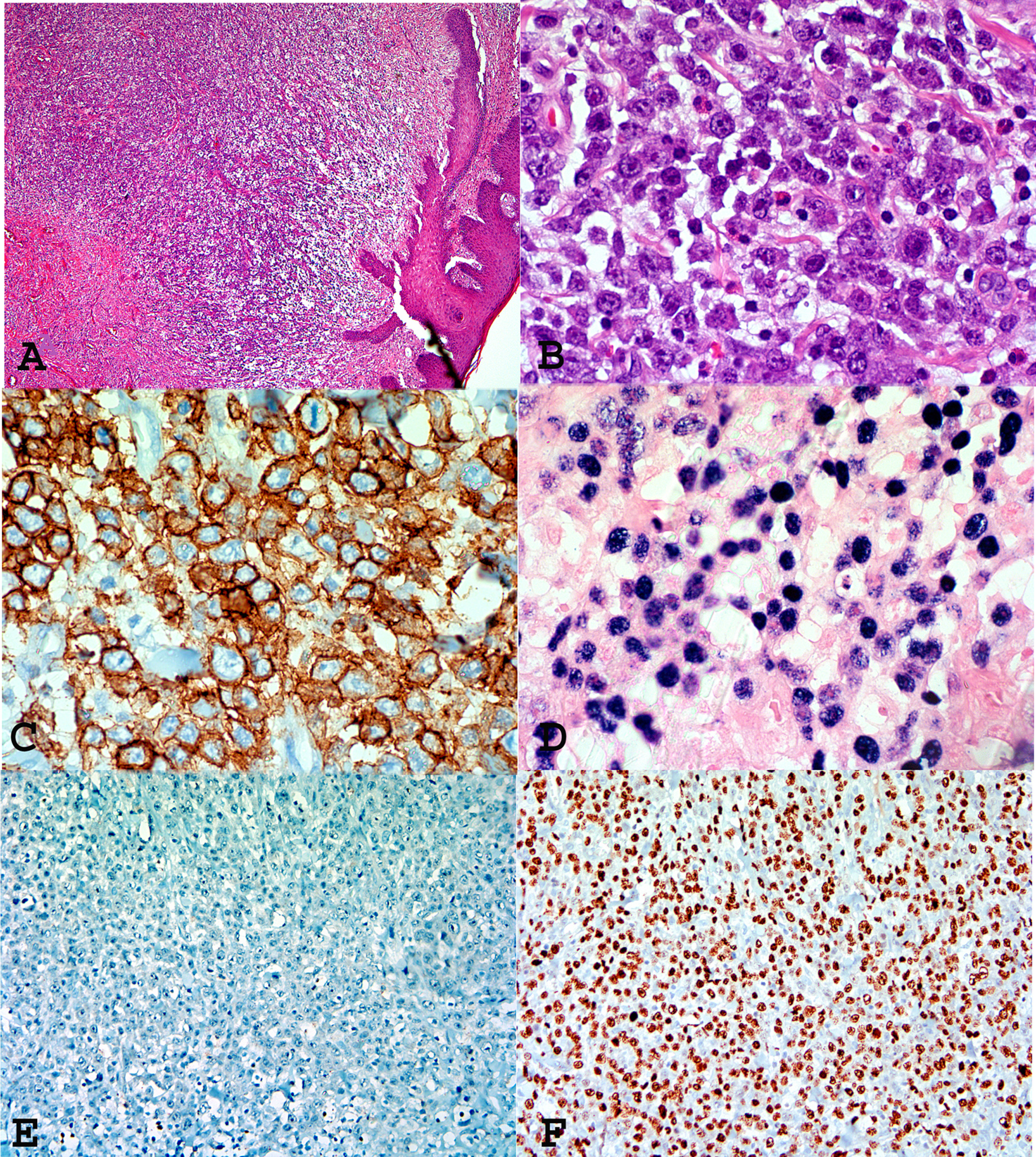 Figure 1 Microscopic examination. A: Microscopic examination of rectal biopsy showed intact squamous mucosa with submucosal dense lymphoid infiltrate associated with increased angiogenesis (H and E, magnification x 40); B: High power view demonstrated sheets of large a typical lymphoid cells with plasmablastic differentiation (big round to oval nuclei, dense or disperse chromatin, prominent nucleoli and abundant amphophilic cytoplasm with increased apoptosis and mitosis and scattered inflammatory cells (H and E, magnification x 600); C: CD138 immunostain highlighting the neoplastic cells (Immunoperoxidase, magnification x 600); D: In situ hybridization by using epstein barr virus -encoded RNA probe showed diffuse and strong signals (ISH, magnification x 600); E: Plasmablastic lymphoma cells being purely negative for CD20 (Immunoperoxidase, magnification x 100); F: High proliferation index was highlighted by Ki67 immunostain (approximately 80%) (Immunoperoxidase, Magnification x 100). Table 1 Literature review and case study summary of demographic, clinical presentation, treatment and outcomes of plasmablastic lymphoma of gastrointestinal tract1Accompany abdominal pain; 44/35: 44 mo after diagnosis and 35 mo post transplant. +: Positive; -: Negative; ND: Not done; GI S/Sx: GI tract symptoms and signs; WL: Weight loss; F: Fever; NS: Night sweats; NR: none reported; NL: none listed; CHOP: Cyclophosphamide, hydroxydaunorubicin, oncovin, prednisone; CHOP-R: Cyclophosphamide, doxorubicin, vincristine, prednisone–rituximab; LACE: Lomustine, cytarabine, cyclophosphamide, etoposide; EPOCH: Etoposide, vincristine, doxorubicin, cyclophosphamide, and prednisone; proMACE-cytaBOM: Cyclophosphamide, doxorubicin, etoposide cytozar, bleomycin, vincristine, methotrexate and prednisone; Hyper-CVAD: Fractionated cyclophosphamide, vincristine, doxorubicin and dexamethasone; PR: Partial remission; UR: Unresponsive to therapy; NA: Not Applicable; DOD: Died of disease.Table 2 Literature review and case study summary of immunophenotypic variation and available Epstein-Barr Virus/HHV8 data of plasmablastic lymphoma of gastrointestinal tract1HIV+ patients (x 4). +: Positive; -: Negative; ND: Not done; (W): Weak; (F): Focal; NA: Not applicable; EBER: Epstein-Barr Virus -encoded RNA.No.StudyYearAge/sexTumor LocationHIV statusGI S/SxB symptomsChemotherapeutic TreatmentResponseOutcome1Mani et al[7]200840/MEsophagus, stomach+Progressive odynophagiaWL, F, NSLACERemissionAlive at 6 mo2Cha et al[8]201060/MSmall intestine-Dyspnea, melenaWL +CHOPPRRelapse, alive at 24 mo3Brahmania et al[19]201159/MAno-rectal-Painless rectal bleedingNRCHOPRemissionAlive at 5 yr4Mihaljevic et al[18]201260/MStomach-Melena1WL +CHOPURDOD after one cycle of CHOP5Hashimoto et al[16]201270/FStomach-MelenaNRCHOP, VP 16, ifosfamide, carboplatinURDied during treatment6Chapman-Fredricks et al[16]201246/FStomach+N/V, diarrhea, melenaNREPOCHNLNL7Bahari et al[12]201217/FSmall intestineNDDiarrhea, distention1F+NLNLDOD before diagnosis made8Pruneri et al[11]199853/FStomach-Postprandial fullness, stomach acheF+ProMACE-cytaBOMRemissionAlive at 19 mo9Rajagopal et al[10]200635/MAno-rectal+Rectal bleeding, tenesmus, constipatio1WL +CHOPRemissionAlive at 5 mo10Wang et al[9]201255/MSmall intestine-Distention, vomiting, anorexia1WL +CHOPURDOD at 1.5 mo11Hatanaka et al[20]201075/MCecum-NL1F +NLNLNL12Lim et al[17]200947/FAno-rectal+Anal bleeding, pain, fistula for 1 yearNRCHOPReceived 3 cycles of chemotherapy, status unknownNL13Marques et al[14]201382/FStomach-Melena, epigastric pain, abdominal fullnessWL +CHOPURDOD after 1 cycle of chemotherapy14Mansoor et al[13]201277/FCecum, colon-Recal bleeding, diarrhea, vomiting1WL +NLURDOD 3 wk after presentationCase 1Luria et alCurrent case40/MRectal+Hemorr-hoids like sensationsWL +EPOCHPRRelapsed PBL in pelvic, abdomen, bladder 1 year after PBL diagnosis– loss of follow after it. Case 2Luria et alCurrent case64/MSigmoid colonNRBloody diarrheaNRCHOP-R, Auto-HSCTCRAlive at 44/35 moCase 3Luria et alCurrent case41/MTerminal ileumNRAbdominal pain, diarrhea, 35-pound weight lossWL +Hyper-CVAD + VelcadeURProgressive, bladder mass, hepatic metastases, DOD, 17 months after PBL diagnosedCase 4Luria et al   Current case65/MTerminal ileum and cecum -Acute bowel obstructionNAHyper-CVAD + rituximab, auto-HSCTURCR for PBL, but developed tAML and DOD 2 mo  after tAML diagnosed and 25 mo after PBL diagnosedNo.StudyCD45CD20CD79aPAX5CD38CD138MUM-1Ki-67EBERMYCHHV81Mani et al[7]+-+ (W)-ND+NDND+ND-12Cha et al[8]ND-+ (F)NDND-+70%-NDND3Brahmania et al[19]---ND+++70%+NDND4Mihaljevic et al[18]ND-NDND--+70%-NDND5Hashimoto et al[16]----ND++100%-NDND6Chapman-Fredricks et al[15]----ND++> 90%++-17Bahari et al[12]+-+NDND+NDNDNDNDND8Pruneri et al[11]---ND+NDND50%NDNDND9Rajagopal et al[10]+--ND+NDND80%NDNDND110Wang et al[9]--+ND+ (F)+-80%-NDND11Hatanaka et al[20]---NDND+ND90%NDNDND12Lim et al[17]ND-NDNDND+ND95%+ND+113Marques et al[14]--NDNDND++90%NDNDND14Mansoor et al[13]+ (W)-+ (W)NDND+ND90%NDNDNDCase 1Luria et al   + (W)-+ (W)NDND+ND80%+ND-Case 2Luria et al   + (W)--ND+-ND90%+NDNDCase 3Luria et al   -/+-++ND++75%+NDNDCase 4Luria et al   ND-+-ND+ND100%NDNDND